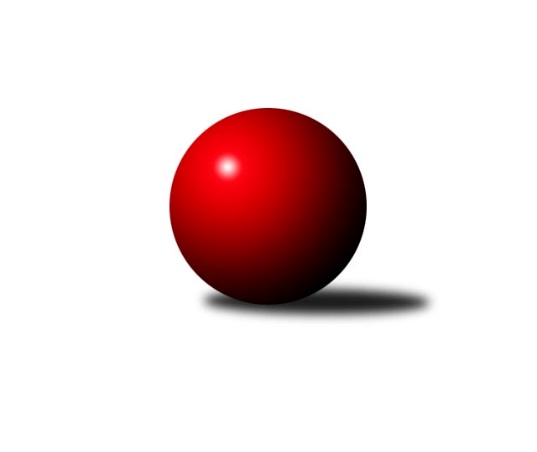 Č.16Ročník 2021/2022	6.2.2022Nejlepšího výkonu v tomto kole: 2690 dosáhlo družstvo: SK Žižkov CMistrovství Prahy 2 2021/2022Výsledky 16. kolaSouhrnný přehled výsledků:SK Meteor D	- SK Uhelné sklady C	6:2	2552:2476	7.0:5.0	1.2.KK Slavia C	- TJ Kobylisy B	2:6	2282:2472	4.0:8.0	1.2.SK Uhelné sklady D	- TJ Vršovice B	5:3	2302:2284	7.0:5.0	1.2.SK Žižkov C	- KK Slavoj D	6:2	2690:2589	8.0:4.0	2.2.KK Konstruktiva D	- AC Sparta B	5:3	2508:2419	7.0:5.0	3.2.TJ Kobylisy C	- KK Slavia B		dohrávka		25.3.TJ Kobylisy B	- KK Konstruktiva D	8:0	2388:2158	10.0:2.0	25.1.Tabulka družstev:	1.	SK Žižkov C	15	12	1	2	85.5 : 34.5 	118.0 : 62.0 	 2482	25	2.	KK Slavoj D	15	9	1	5	68.0 : 52.0 	99.0 : 81.0 	 2435	19	3.	TJ Kobylisy C	14	8	1	5	64.0 : 48.0 	92.0 : 76.0 	 2391	17	4.	TJ Kobylisy B	15	8	1	6	66.0 : 54.0 	97.5 : 82.5 	 2383	17	5.	TJ Rudná C	14	8	0	6	61.0 : 51.0 	86.0 : 82.0 	 2400	16	6.	AC Sparta B	15	8	0	7	61.0 : 59.0 	90.0 : 90.0 	 2365	16	7.	KK Konstruktiva D	15	7	1	7	51.5 : 68.5 	77.5 : 102.5 	 2357	15	8.	SK Uhelné sklady C	14	7	0	7	56.5 : 55.5 	83.0 : 85.0 	 2336	14	9.	TJ Vršovice B	15	7	0	8	61.0 : 59.0 	96.0 : 84.0 	 2360	14	10.	SK Meteor D	14	6	0	8	50.0 : 62.0 	76.0 : 92.0 	 2349	12	11.	SK Uhelné sklady D	15	5	0	10	52.5 : 67.5 	82.5 : 97.5 	 2283	10	12.	KK Slavia B	14	3	2	9	42.5 : 69.5 	73.0 : 95.0 	 2219	8	13.	KK Slavia C	15	3	1	11	40.5 : 79.5 	69.5 : 110.5 	 2310	7Podrobné výsledky kola:	 SK Meteor D	2552	6:2	2476	SK Uhelné sklady C	Miroslav Šostý	 	 221 	 223 		444 	 2:0 	 396 	 	197 	 199		Jiří Bendl	Bedřich Bernátek	 	 234 	 205 		439 	 2:0 	 362 	 	172 	 190		Tomáš Novák	Michael Šepič	 	 200 	 186 		386 	 0:2 	 463 	 	232 	 231		Olga Brožová	Vladimír Dvořák	 	 212 	 196 		408 	 0:2 	 430 	 	218 	 212		Dana Školová	Richard Sekerák	 	 215 	 233 		448 	 2:0 	 404 	 	199 	 205		Miloš Endrle	Zdeněk Boháč	 	 209 	 218 		427 	 1:1 	 421 	 	210 	 211		Eva Kozákovározhodčí:  Vedoucí družstevNejlepší výkon utkání: 463 - Olga Brožová	 KK Slavia C	2282	2:6	2472	TJ Kobylisy B	Kristýna Juráková	 	 203 	 183 		386 	 0:2 	 432 	 	217 	 215		Václav Císař	Jan Rabenseifner	 	 168 	 189 		357 	 0:2 	 449 	 	194 	 255		Vojtěch Vojtíšek	Přemysl Jonák	 	 200 	 181 		381 	 1:1 	 377 	 	175 	 202		Markéta Březinová	Lidmila Fořtová	 	 163 	 203 		366 	 1:1 	 398 	 	197 	 201		Jana Cermanová	Michal Vorlíček	 	 173 	 200 		373 	 0:2 	 412 	 	199 	 213		Karel Erben	Jiří Sládek	 	 198 	 221 		419 	 2:0 	 404 	 	187 	 217		Marián Kováčrozhodčí: Vladimír KněžekNejlepší výkon utkání: 449 - Vojtěch Vojtíšek	 SK Uhelné sklady D	2302	5:3	2284	TJ Vršovice B	Stanislava Sábová	 	 208 	 182 		390 	 1:1 	 401 	 	193 	 208		Karel Wolf	Jiří Kuděj	 	 187 	 194 		381 	 2:0 	 357 	 	173 	 184		Vladimír Strnad	Vlasta Nováková	 	 194 	 195 		389 	 0:2 	 415 	 	200 	 215		Václav Papež	Daniela Daňková	 	 190 	 198 		388 	 2:0 	 339 	 	156 	 183		Jaroslav Havránek	Jana Dušková	 	 194 	 190 		384 	 2:0 	 361 	 	189 	 172		Luboš Polák	Petr Štich	 	 174 	 196 		370 	 0:2 	 411 	 	213 	 198		Josef Hladíkrozhodčí:  Vedoucí družstevNejlepší výkon utkání: 415 - Václav Papež	 SK Žižkov C	2690	6:2	2589	KK Slavoj D	Petr Opatovský	 	 191 	 228 		419 	 0:2 	 479 	 	246 	 233		Roman Hrdlička	Pavel Váňa	 	 212 	 219 		431 	 2:0 	 393 	 	194 	 199		Petr Beneda	Vladislav Škrabal	 	 256 	 250 		506 	 2:0 	 448 	 	233 	 215		Kateřina Holanová	Tomáš Herman	 	 228 	 208 		436 	 1:1 	 399 	 	183 	 216		Karel Balliš *1	Tomáš Pokorný	 	 182 	 238 		420 	 1:1 	 457 	 	245 	 212		Hana Zdražilová	Tomáš Kazimour	 	 260 	 218 		478 	 2:0 	 413 	 	207 	 206		Blanka Koubovározhodčí: Vedoucí družstevstřídání: *1 od 51. hodu Daniel KulhánekNejlepší výkon utkání: 506 - Vladislav Škrabal	 KK Konstruktiva D	2508	5:3	2419	AC Sparta B	Magdaléna Jakešová	 	 212 	 179 		391 	 1:1 	 397 	 	194 	 203		Kamila Svobodová	Zdenka Cachová	 	 207 	 191 		398 	 0:2 	 421 	 	221 	 200		Pavel Pavlíček	Tomáš Eštók	 	 218 	 208 		426 	 2:0 	 395 	 	192 	 203		Jiří Lankaš	Jan Váňa	 	 174 	 216 		390 	 1:1 	 376 	 	189 	 187		Jan Červenka	Jaroslav Pleticha ml.	 	 204 	 255 		459 	 2:0 	 385 	 	193 	 192		Zdeněk Cepl	Šarlota Smutná	 	 223 	 221 		444 	 1:1 	 445 	 	218 	 227		Jan Vácharozhodčí:  Vedoucí družstev, vdNejlepší výkon utkání: 459 - Jaroslav Pleticha ml.	 TJ Kobylisy B	2388	8:0	2158	KK Konstruktiva D	Marián Kováč	 	 216 	 191 		407 	 2:0 	 341 	 	168 	 173		Magdaléna Jakešová	Václav Císař	 	 200 	 184 		384 	 2:0 	 340 	 	172 	 168		Jan Váňa	Jana Cermanová	 	 192 	 203 		395 	 1:1 	 385 	 	195 	 190		Zdenka Cachová	Markéta Březinová	 	 196 	 199 		395 	 1:1 	 392 	 	205 	 187		Tomáš Eštók	Vojtěch Vojtíšek	 	 201 	 211 		412 	 2:0 	 347 	 	188 	 159		Šarlota Smutná	Michal Kliment	 	 190 	 205 		395 	 2:0 	 353 	 	178 	 175		Jaroslav Pleticha ml.rozhodčí:  Vedoucí družstevNejlepší výkon utkání: 412 - Vojtěch VojtíšekPořadí jednotlivců:	jméno hráče	družstvo	celkem	plné	dorážka	chyby	poměr kuž.	Maximum	1.	Hana Křemenová 	SK Žižkov C	434.31	300.0	134.3	4.5	7/8	(521)	2.	Tomáš Pokorný 	SK Žižkov C	428.05	295.4	132.6	7.2	6/8	(469)	3.	Roman Hrdlička 	KK Slavoj D	426.81	292.7	134.1	5.6	7/7	(479)	4.	Vojtěch Vojtíšek 	TJ Kobylisy B	425.56	289.6	135.9	5.3	8/8	(449)	5.	Irena Prokůpková 	TJ Rudná C	425.25	293.4	131.9	5.4	6/7	(472)	6.	Tomáš Kazimour 	SK Žižkov C	424.57	296.7	127.9	6.1	7/8	(478)	7.	Jiří Čihák 	KK Konstruktiva D	423.64	292.8	130.9	6.4	5/7	(478)	8.	Hana Zdražilová 	KK Slavoj D	422.51	296.4	126.1	7.0	6/7	(457)	9.	Milan Mareš 	KK Slavia B	422.11	295.5	126.6	7.1	7/7	(476)	10.	Josef Hladík 	TJ Vršovice B	421.86	289.7	132.1	8.4	7/7	(453)	11.	Michal Kocan 	KK Slavia B	420.00	295.6	124.4	6.9	7/7	(455)	12.	Jiří Sládek 	KK Slavia C	419.79	292.9	126.9	4.8	8/8	(442)	13.	Václav Císař 	TJ Kobylisy B	419.71	288.4	131.4	6.7	8/8	(447)	14.	Pavel Váňa 	SK Žižkov C	419.50	285.4	134.1	6.6	8/8	(465)	15.	Jarmila Zimáková 	TJ Rudná C	418.86	288.8	130.0	5.6	7/7	(461)	16.	Miloslav Dušek 	SK Uhelné sklady C	418.76	281.0	137.7	4.8	6/7	(486)	17.	Kateřina Holanová 	KK Slavoj D	418.29	287.0	131.3	4.7	7/7	(476)	18.	Vladislav Škrabal 	SK Žižkov C	416.02	284.8	131.2	8.0	6/8	(506)	19.	Jaroslav Pleticha  ml.	KK Konstruktiva D	415.00	284.9	130.1	4.9	5/7	(459)	20.	Josef Kocan 	KK Slavia B	414.75	288.2	126.6	5.2	6/7	(442)	21.	Michal Matyska 	TJ Kobylisy C	413.29	286.8	126.5	7.8	8/8	(456)	22.	Pavel Moravec 	TJ Kobylisy C	413.14	285.9	127.2	6.0	7/8	(436)	23.	Miroslav Viktorin 	AC Sparta B	412.40	293.2	119.2	7.8	6/6	(478)	24.	Zdeněk Boháč 	SK Meteor D	410.29	290.0	120.3	8.3	7/8	(452)	25.	Karel Wolf 	TJ Vršovice B	410.00	289.5	120.5	8.0	7/7	(458)	26.	Miroslav Šostý 	SK Meteor D	406.60	289.8	116.8	10.1	7/8	(463)	27.	Marek Dvořák 	TJ Rudná C	406.33	287.4	119.0	9.3	7/7	(473)	28.	Václav Papež 	TJ Vršovice B	404.11	286.4	117.7	9.0	7/7	(429)	29.	Karel Balliš 	KK Slavoj D	403.86	289.5	114.3	10.4	6/7	(455)	30.	Jan Klégr 	TJ Rudná C	403.37	283.6	119.8	8.8	5/7	(474)	31.	Jiří Bendl 	SK Uhelné sklady C	400.40	280.9	119.5	7.7	7/7	(453)	32.	Marián Kováč 	TJ Kobylisy B	399.84	279.1	120.8	11.0	7/8	(450)	33.	Jan Vácha 	AC Sparta B	399.80	281.8	118.0	7.8	5/6	(445)	34.	Richard Sekerák 	SK Meteor D	399.33	280.9	118.4	9.8	7/8	(459)	35.	Karel Erben 	TJ Kobylisy B	398.93	290.0	108.9	9.9	8/8	(422)	36.	Dana Školová 	SK Uhelné sklady C	398.40	281.9	116.5	9.4	7/7	(454)	37.	Stanislava Sábová 	SK Uhelné sklady D	398.03	281.0	117.0	7.7	6/7	(442)	38.	Josef Mach 	TJ Kobylisy C	396.94	281.2	115.8	8.9	8/8	(438)	39.	Jiří Neumajer 	AC Sparta B	395.93	277.5	118.4	6.3	5/6	(457)	40.	Jindra Kafková 	SK Uhelné sklady D	395.53	277.6	117.9	8.2	6/7	(412)	41.	Štěpán Fatka 	TJ Rudná C	395.38	276.8	118.6	10.0	7/7	(429)	42.	Vladimír Strnad 	TJ Vršovice B	395.31	273.6	121.7	9.2	6/7	(451)	43.	Jana Dušková 	SK Uhelné sklady D	394.41	281.2	113.2	8.2	7/7	(436)	44.	Zdeněk Šrot 	TJ Kobylisy C	393.68	277.8	115.9	10.7	8/8	(421)	45.	Vladimír Dvořák 	SK Meteor D	393.54	282.2	111.3	9.9	8/8	(432)	46.	Šarlota Smutná 	KK Konstruktiva D	392.83	277.4	115.5	10.6	6/7	(458)	47.	Jan Nowak 	TJ Kobylisy C	391.36	286.5	104.9	11.6	7/8	(459)	48.	Zdeněk Cepl 	AC Sparta B	391.25	278.0	113.3	10.6	6/6	(471)	49.	Tomáš Herman 	SK Žižkov C	390.59	275.4	115.2	9.2	7/8	(447)	50.	Blanka Koubová 	KK Slavoj D	390.44	281.7	108.8	10.2	6/7	(430)	51.	Eva Kozáková 	SK Uhelné sklady C	390.44	278.4	112.0	10.3	6/7	(421)	52.	Nikola Zuzánková 	KK Slavia C	390.11	281.3	108.8	9.0	7/8	(428)	53.	Milan Mareš  st.	KK Slavia B	389.05	273.6	115.4	8.9	7/7	(407)	54.	Olga Brožová 	SK Uhelné sklady C	388.00	279.9	108.1	12.1	5/7	(463)	55.	Vít Fikejzl 	AC Sparta B	385.81	273.3	112.6	10.5	6/6	(435)	56.	Zdenka Cachová 	KK Konstruktiva D	385.77	278.1	107.6	12.5	5/7	(446)	57.	Tomáš Rybka 	KK Slavia C	384.27	275.5	108.8	10.2	6/8	(410)	58.	Magdaléna Jakešová 	KK Konstruktiva D	383.41	277.4	106.0	12.4	7/7	(417)	59.	Tomáš Eštók 	KK Konstruktiva D	381.78	282.8	99.0	14.3	6/7	(468)	60.	Petr Moravec 	TJ Kobylisy C	381.26	276.3	105.0	11.4	7/8	(405)	61.	Michal Kliment 	TJ Kobylisy B	379.73	273.7	106.0	11.8	6/8	(427)	62.	Miloš Endrle 	SK Uhelné sklady C	378.46	280.8	97.7	14.6	6/7	(415)	63.	Markéta Baťková 	KK Slavoj D	377.60	270.9	106.8	10.1	5/7	(446)	64.	Jan Pozner 	SK Meteor D	377.58	275.8	101.8	12.3	6/8	(420)	65.	Kamila Svobodová 	AC Sparta B	376.78	269.4	107.4	10.3	5/6	(451)	66.	Lidmila Fořtová 	KK Slavia C	375.04	266.6	108.4	11.0	8/8	(413)	67.	Bedřich Bernátek 	SK Meteor D	374.18	269.7	104.5	13.7	8/8	(439)	68.	Jiří Kuděj 	SK Uhelné sklady D	371.36	265.4	106.0	11.1	7/7	(408)	69.	Vlasta Nováková 	SK Uhelné sklady D	371.29	271.7	99.6	12.5	6/7	(421)	70.	Daniela Daňková 	SK Uhelné sklady D	370.86	272.4	98.5	12.0	5/7	(404)	71.	Jan Váňa 	KK Konstruktiva D	370.54	273.1	97.4	15.2	6/7	(429)	72.	Jaroslav Havránek 	TJ Vršovice B	368.60	269.9	98.7	13.2	7/7	(418)	73.	Michal Vorlíček 	KK Slavia C	364.57	263.4	101.2	13.5	6/8	(407)	74.	Petr Štich 	SK Uhelné sklady D	353.80	258.2	95.6	14.2	5/7	(403)	75.	Jiří Budil 	SK Uhelné sklady C	343.20	254.0	89.2	17.6	5/7	(391)	76.	Jiří Kryda  ml.	KK Slavia B	305.92	224.3	81.6	18.7	5/7	(330)	77.	Jiří Kryda  st.	KK Slavia B	299.56	213.7	85.8	16.9	6/7	(385)		Jakub Wrzecionko 	KK Konstruktiva D	446.00	299.0	147.0	1.0	1/7	(446)		Pavel Pavlíček 	AC Sparta B	439.00	306.0	133.0	7.0	1/6	(457)		Jaroslav Pýcha 	SK Žižkov C	429.67	299.3	130.3	6.0	3/8	(458)		Bohumír Musil 	KK Konstruktiva D	426.00	295.0	131.0	5.0	2/7	(437)		Miroslav Klabík 	TJ Vršovice B	424.00	291.0	133.0	7.0	1/7	(424)		Vladimír Jahelka 	KK Slavoj D	416.75	283.4	133.4	6.1	4/7	(440)		Zbyněk Lébl 	KK Konstruktiva D	411.00	284.5	126.5	7.5	1/7	(433)		Karel Němeček 	TJ Vršovice B	410.00	274.5	135.5	5.5	1/7	(427)		Bohumil Fojt 	SK Meteor D	410.00	296.0	114.0	14.0	1/8	(410)		Zuzana Edlmannová 	SK Meteor D	408.00	295.0	113.0	8.0	1/8	(408)		Jiří Lankaš 	AC Sparta B	407.67	278.5	129.2	6.7	3/6	(441)		Ivo Vávra 	TJ Vršovice B	407.00	275.0	132.0	10.0	1/7	(407)		Petr Opatovský 	SK Žižkov C	403.67	285.3	118.3	11.0	3/8	(432)		Miroslava Martincová 	SK Meteor D	403.00	296.0	107.0	12.0	1/8	(403)		Robert Kratochvíl 	TJ Kobylisy C	402.76	287.2	115.5	8.0	3/8	(420)		Luboš Polák 	TJ Vršovice B	400.86	281.1	119.8	7.4	4/7	(440)		Jan Šipl 	KK Slavoj D	397.33	278.7	118.7	11.0	3/7	(440)		Jan Červenka 	AC Sparta B	392.25	276.0	116.3	10.0	2/6	(411)		Přemysl Jonák 	KK Slavia C	390.89	280.4	110.4	11.9	3/8	(428)		Jana Cermanová 	TJ Kobylisy B	390.67	276.7	114.0	6.8	2/8	(398)		Hana Poláčková 	TJ Rudná C	389.25	274.5	114.8	9.3	4/7	(420)		Karel Svitavský 	TJ Vršovice B	389.05	278.3	110.8	11.1	4/7	(398)		Anna Novotná 	TJ Rudná C	387.58	277.5	110.1	11.9	4/7	(430)		Kristýna Juráková 	KK Slavia C	386.00	260.0	126.0	5.0	1/8	(386)		Markéta Březinová 	TJ Kobylisy B	385.00	266.8	118.2	9.1	3/8	(418)		Michael Šepič 	SK Meteor D	384.63	266.5	118.1	10.6	2/8	(393)		Jan Kryda 	KK Slavia B	382.15	274.2	108.0	9.0	4/7	(405)		Karel Bernat 	KK Slavia C	382.00	270.7	111.3	11.3	3/8	(389)		Petr Beneda 	KK Slavoj D	381.00	269.5	111.5	13.0	2/7	(393)		Jaroslav Klíma 	SK Uhelné sklady D	381.00	271.5	109.5	8.0	2/7	(394)		Petra Grulichová 	SK Meteor D	380.00	275.5	104.5	12.5	2/8	(386)		Karel Myšák 	KK Slavia C	375.75	256.8	119.0	10.3	4/8	(435)		Jan Rabenseifner 	KK Slavia C	375.74	275.6	100.1	11.2	5/8	(423)		Jiří Váňa 	SK Žižkov C	374.00	286.0	88.0	17.5	2/8	(379)		Jaroslav Krčma 	TJ Kobylisy B	370.80	270.4	100.4	12.6	5/8	(415)		Jitka Kudějová 	SK Uhelné sklady D	370.08	265.1	105.0	10.3	4/7	(403)		Anna Nowaková 	TJ Kobylisy C	369.00	262.0	107.0	9.0	1/8	(369)		Tomáš Novák 	SK Uhelné sklady C	362.00	263.0	99.0	14.0	1/7	(362)		Michal Truksa 	SK Žižkov C	361.00	275.3	85.7	18.0	3/8	(367)		Barbora Slunečková 	TJ Rudná C	353.25	265.8	87.5	14.5	4/7	(372)		Miroslava Kmentová 	TJ Kobylisy B	353.00	271.0	82.0	20.0	1/8	(353)		Jiří Bílka 	TJ Kobylisy B	350.00	253.0	97.0	13.0	1/8	(350)		Michal Fořt 	KK Slavia C	345.13	249.5	95.6	15.6	4/8	(389)		Daniel Kulhánek 	KK Slavoj D	341.00	253.0	88.0	13.0	1/7	(341)		Josef Císař 	TJ Kobylisy B	334.50	256.0	78.5	23.0	2/8	(341)		Jaroslav Bělohlávek 	TJ Vršovice B	330.50	245.0	85.5	13.5	1/7	(342)		Zdeněk Mora 	TJ Rudná C	325.00	256.0	69.0	20.0	1/7	(325)		Dominik Kocman 	TJ Rudná C	310.00	252.0	58.0	24.0	1/7	(310)		Jaromír Deák 	TJ Kobylisy B	268.00	198.0	70.0	21.0	1/8	(268)		 		139.00	139.0	0.0	0.0	1/0	(139)Sportovně technické informace:Starty náhradníků:registrační číslo	jméno a příjmení 	datum startu 	družstvo	číslo startu25113	Jan Červenka	03.02.2022	AC Sparta B	3x26592	Daniel Kulhánek	02.02.2022	KK Slavoj D	1x2022	Petr Beneda	02.02.2022	KK Slavoj D	2x21833	Jana Cermanová	01.02.2022	TJ Kobylisy B	2x24266	Markéta Březinová	01.02.2022	TJ Kobylisy B	2x725	Pavel Pavlíček	03.02.2022	AC Sparta B	3x13363	Jiří Lankaš	03.02.2022	AC Sparta B	2x
Hráči dopsaní na soupisku:registrační číslo	jméno a příjmení 	datum startu 	družstvo	26795	Tomáš Novák	01.02.2022	SK Uhelné sklady C	16800	Kristýna Juráková	01.02.2022	KK Slavia C	Program dalšího kola:17. kolo7.2.2022	po	17:00	AC Sparta B - KK Slavia C	8.2.2022	út	17:00	TJ Kobylisy B - SK Žižkov C	8.2.2022	út	17:30	SK Uhelné sklady D - SK Meteor D				KK Slavia B - -- volný los --	10.2.2022	čt	17:30	TJ Vršovice B - KK Konstruktiva D	10.2.2022	čt	17:30	KK Slavoj D - TJ Kobylisy C	10.2.2022	čt	17:30	TJ Rudná C - SK Uhelné sklady C	Nejlepší šestka kola - absolutněNejlepší šestka kola - absolutněNejlepší šestka kola - absolutněNejlepší šestka kola - absolutněNejlepší šestka kola - dle průměru kuželenNejlepší šestka kola - dle průměru kuželenNejlepší šestka kola - dle průměru kuželenNejlepší šestka kola - dle průměru kuželenNejlepší šestka kola - dle průměru kuželenPočetJménoNázev týmuVýkonPočetJménoNázev týmuPrůměr (%)Výkon6xVladislav ŠkrabalŽižkov C5062xVladislav ŠkrabalŽižkov C118.485067xRoman HrdličkaSlavoj D4792xVojtěch VojtíšekKobylisy B114.934496xTomáš KazimourŽižkov C4785xMichal KocanSl. Praha B114.364351xOlga BrožováUS Praha C4631xOlga BrožováUS Praha C113.374636xJaroslav Pleticha ml.Konstruktiva D4595xRoman HrdličkaSlavoj D112.164794xHana ZdražilováSlavoj D4572xTomáš KazimourŽižkov C111.93478